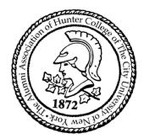 Alumni Association of Hunter CollegeHall of Fame/Major Awards Nomination FormIn 1972, the centennial year of the Alumni Association, we established a Hall of Fame to recognize the achievements of outstanding alumni. We also established two major awards, one for service to the Association and the College, and the other for distinguished professional achievement. A third award for Prestigious Service as a Community Volunteer may also be given at the discretion of the Hall of Fame Committee.A completed nomination form must be received by e-mail or U.S. mail to the Alumni Association post office box by November 1 to be considered for induction the following spring. You may nominate yourself. You may also use this form to nominate candidates for the major awards.Nominations will be considered and reviewed by the Hall of Fame Committee after the Nov. 1 deadline.The nomination form may be accompanied by letters of support. Other supporting materials such as a current resume, copies of publications, press notices, etc. should also be sent with this form. We will not return this material, so please do not send originals.The committee will submit its recommendations to the Board of Directors of the Alumni Association for approval and election at its January meeting.Please complete the attached form and return with supporting materials to:Alumni Association of Hunter College Hall of Fame Committee Box 1123Lenox Hill StationNew York NY 10021
Telephone: 212-396-6537
Email: alumniofhunter@gmail.comNominee: ______________________________________For Hall of Fame____(or) Major Award____ Which award?_________________________Title: ______________________Profession: __________________________________Street Address: _________City: ___ State: ____ Zip: ______Telephone Numbers:Home: (   )_________________________Work: (    ) _________________________Cell: (    ) _________________________ E-mail: ______________________Gender: __M___ F ___
Year(s) of Graduation from Hunter: ______________ Degree(s)__________ Please use extra sheets as needed.
Major professional accomplishments:Major service accomplishments: Involvement with Hunter College after graduation: Publications:
Honors:Your Name: ____________________________ Title and Organizational Affiliation: ________ Street Address: _______________________ City:_____ State: ____ Zip: ____________ Email:____________________ Telephone:_______________________